Для того, чтобы зарегистрироваться на Образовательной платформе Юрайт Зайдите на сайт https://urait.ru/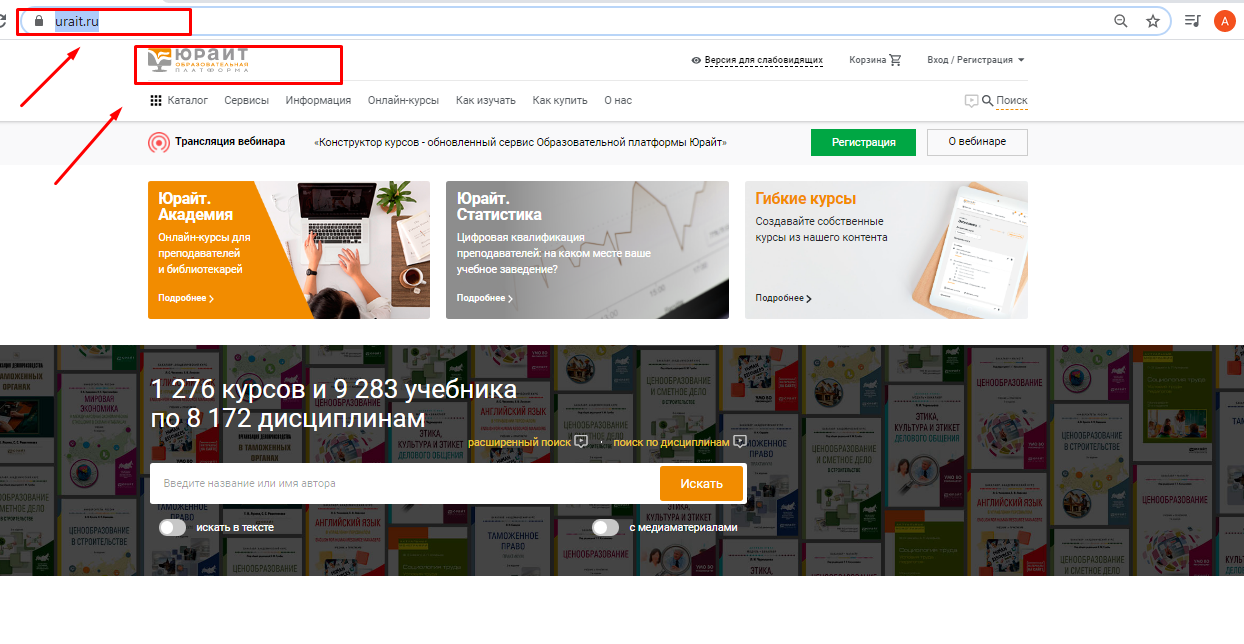 Далее в правом, верхнем углу нажмите на вкладку «Вход/Регистрация»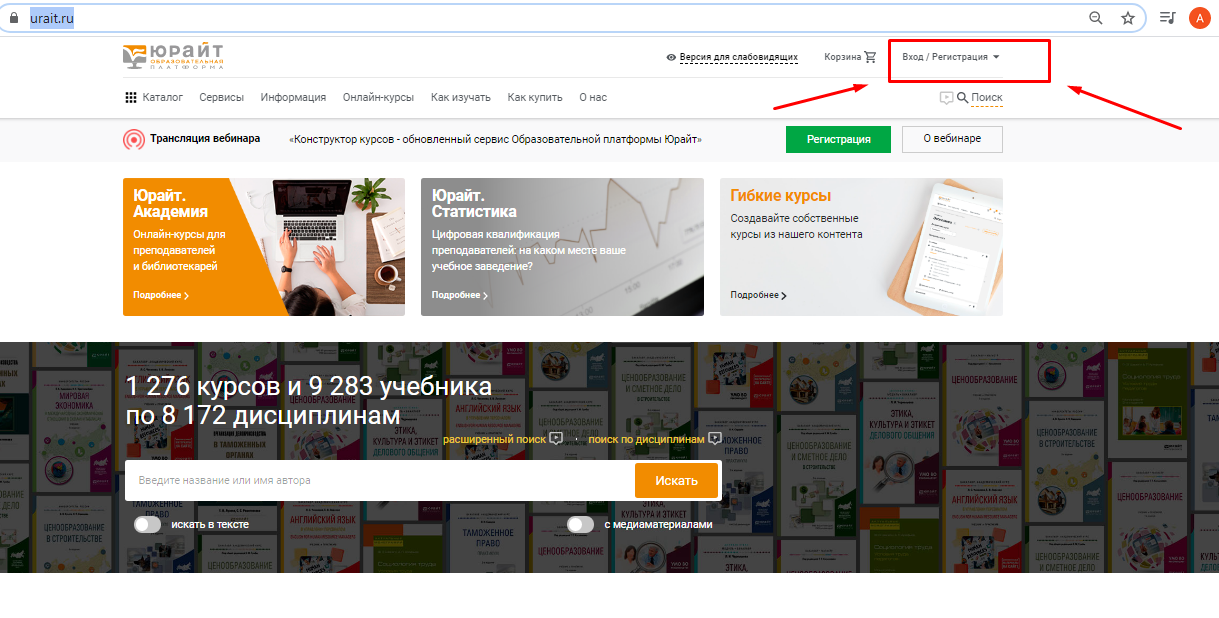 В появившемся окне нажмите «Регистрация»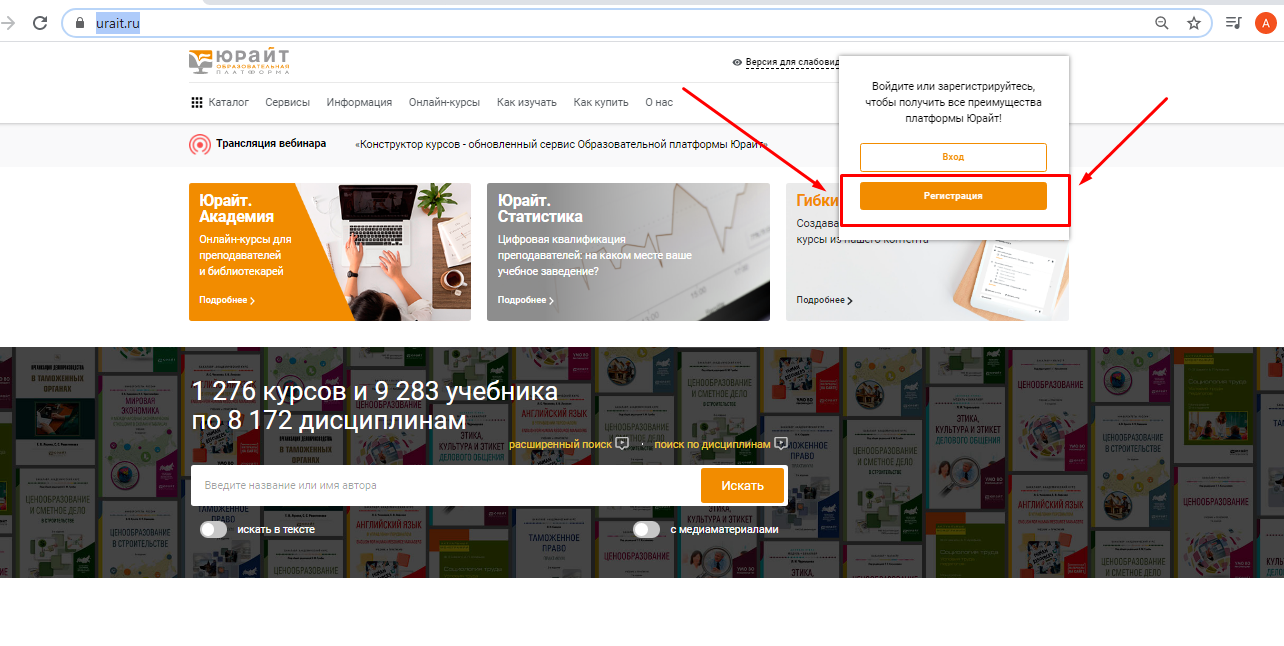 Откроется страница, для ввода личных данных, выберите роль читателя  если вы студент то-«Студент» , если преподаватель -«Преподаватель»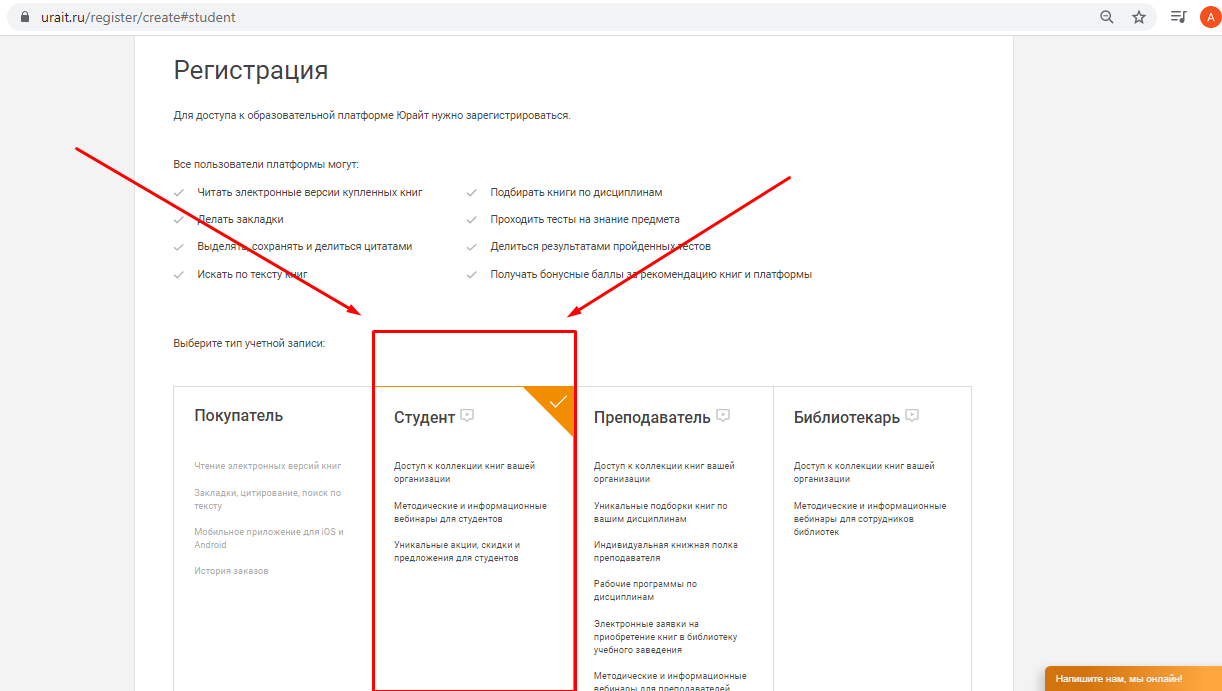  Ниже на этой же странице заполните личные данные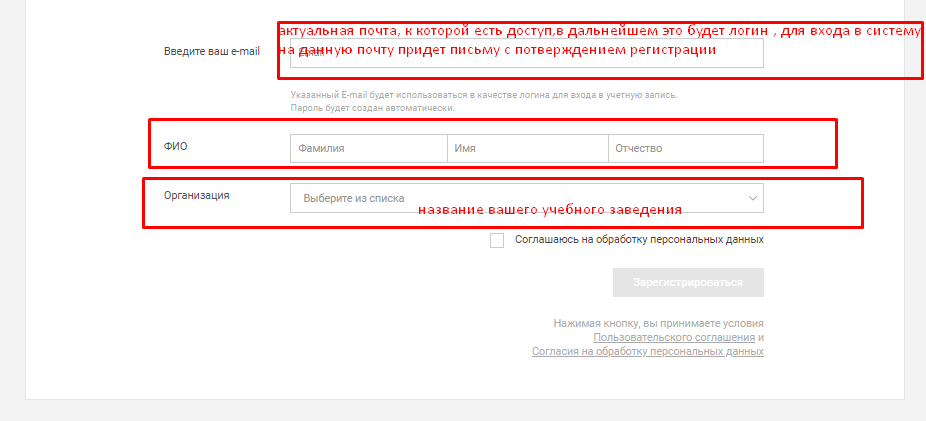 Далее поставьте галочку «Соглашаюсь на обработку персональных данных» и нажмите «Зарегистрироваться»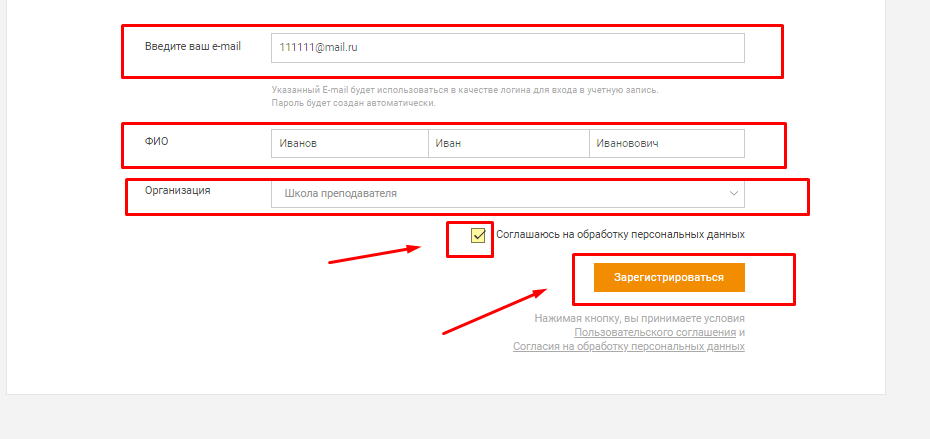 После нажатия кнопки «Зарегистрироваться», появиться информация об отправки ссылки на подтверждение регистрации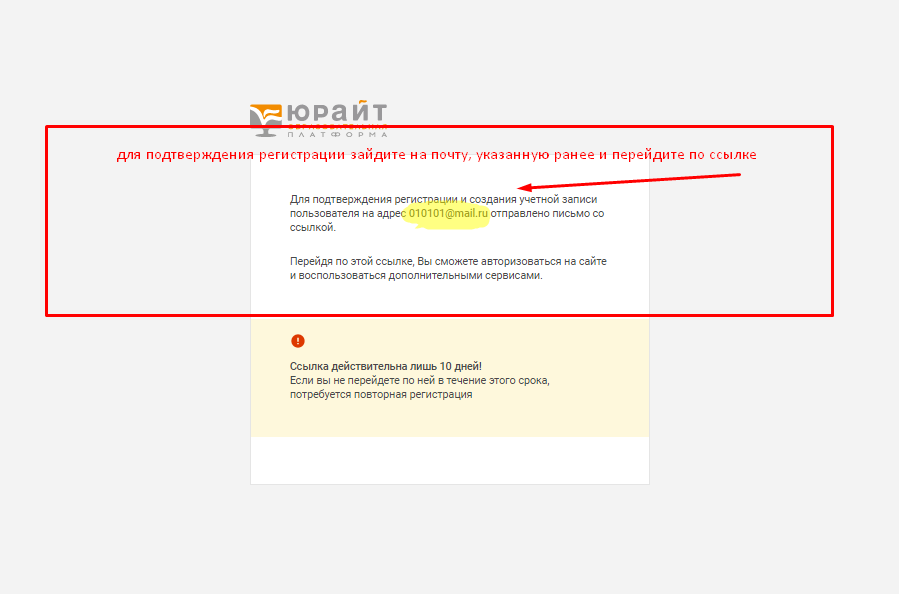 